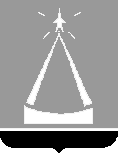 ИЗБИРАТЕЛЬНАЯ  КОМИССИЯ  ГОРОДСКОГО  ОКРУГА   ЛЫТКАРИНО_______________________________________________________________140080, Московская обл.. г. Лыткарино, ул. Первомайская, д.7/7,  т/ф 8(495)552 85 11Р Е Ш Е Н И Е07.08.2015 № 203/19Об объеме биографических  данных зарегистрированныхкандидатов в депутаты Совета депутатов г.Лыткарино, внесенных в избирательный бюллетень , используемых для подготовки  информационного плаката  В соответствии с пунктом 3 статьи 61 Федерального закона «Об основных гарантиях избирательных прав и права на участие в референдуме граждан Российской Федерации», частью 3 статьи 57 Закона Московской области «О муниципальных выборах в Московской области», Избирательная комиссия городского округа ЛыткариноРЕШИЛА:Утвердить объем биографических данных зарегистрированных кандидатах в депутаты Совета депутатов г.Лыткарино, внесенных в  избирательный бюллетень , используемых для подготовки   информационного плаката  (приложение №1).Утвердить требования к материалам и их объем, необходимые для изготовления информационного плаката (приложение №2).3. Опубликовать настоящее решение  в газете «Лыткаринские вести» и на официальном сайте города Лыткарино в сети «Интернет».4. Разместить изготовленные информационные плакаты о зарегистрированных кандидатах в депутаты Совета депутатов г.Лыткарино в помещении для голосования либо непосредственно перед указанным помещением на информационных стендах участковых избирательных комиссий.Председатель избирательной комиссии	                     	Н.В.Новичкова				Секретарь избирательной комиссии                                    Т.А.Рыльцова                         Приложение  №1к решению избирательной комиссиигородского округа Лыткарино    от  07.08.2015 № 203/19Объем биографических данных зарегистрированных кандидатовв депутаты Совета депутатов г.Лыткарино, внесенныхв  избирательный бюллетень , используемых для подготовкиинформационного плакатаФамилия, имя, отчество кандидата;Год рождения кандидата;Образование;Место жительство  кандидата;Основное место  работы, занимаемая должность кандидата;Если кандидат  выдвинут избирательным объединением  - запись: «Выдвинут избирательным объединением» с указанием краткого наименования этого избирательного объединения;Если кандидат  сам выдвинул свою кандидатуру – слово  «самовыдвижение»если кандидат является депутатом и осуществляет свои полномочия на непостоянной основе, - сведения об этом с указанием наименования соответствующего представительного органаПриложение  №2к решению избирательной комиссиигородского округа Лыткарино от 07.08.2015 № 203/19Требования  к материалам и их объем, необходимые для изготовленияинформационного  плакатаДля информационного плаката, размещаемого на информационном стенде, расположенном в помещении для голосования либо непосредственно перед ним, необходимо представить:цветную фотографию(портрет) 9х12 на матовой бумаге (для информационного плаката);автобиографию объемом на ¾ листа формата А4, шрифтом Times New Roman, размер шрифта 14 с интервалом 1,5 (автобиография заверяется личной подписью кандидата);Фотографию для информационного плаката и автобиографию необходимо представить также в машиночитаемом виде (фотография – в формате JPEG, автобиография – в формате DOC).  Указанные требования относятся к кандидатам , внесенных в избирательный бюллетень.